Souhlas rodičů s účastí dítěte na Noci fantazie v knihovně 
(29. 11. – 30. 11. 2019)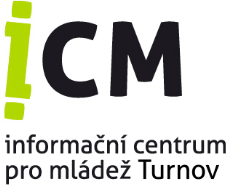 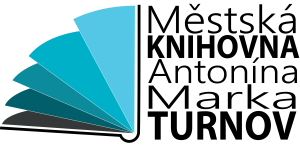 Vyplněný formulář můžete odevzdat na dětském oddělení Městské knihovny Antonína Marka či v ICM v suterénu knihovny. 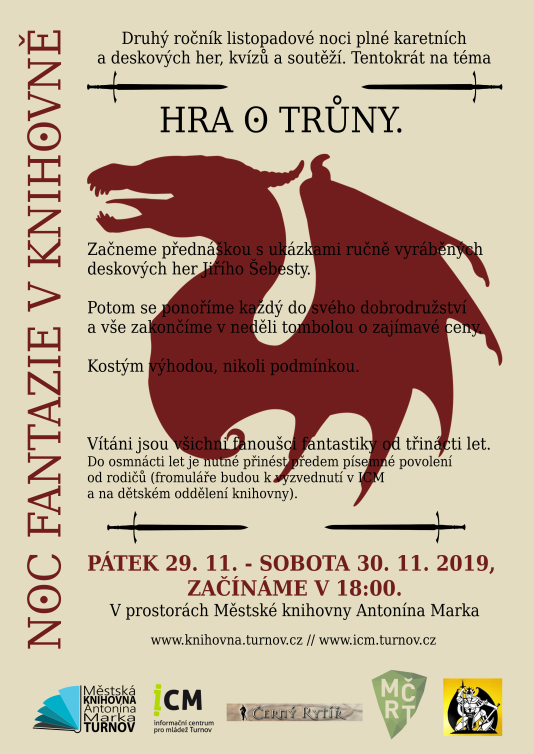  Jméno, příjmení - rodiče/ů nebo zákonných zástupcůBydliště (adresa)Rodič/e mladistvého (jméno, příjmení mladistvého) Telefon na mobil (na rodiče či zákonné zástupce)Uvedení údajů o mladistvém:Alergie a léky (uveďte nebo proškrtněte)Specifické potřeby a omezení (uveďte nebo proškrtněte)Jsem si vědom/a, že organizátor, Městská knihovna Antonína Marka v Turnově, nebo jakýkoli jiný subjekt podílející se na organizaci Noci fantazie v knihovně, nepřebírají zodpovědnost za tohoto nezletilého nebo za možné škody jím způsobené.Chápu, že minimální doporučený věk pro účast na této akci je 13 let.V prostoru knihovny bude vyhrazené místo k spánku, večerka na akci bude dobrovolná. Účastníci mohou přinést nějakou dobrůtku na občerstvení pro všechny. Menší občerstvení bude zajištěno. S sebou spacák a karimatku, kartu zdravotní pojišťovny.Se svými dotazy se můžete obrátit na organizátora akce:Lucie ZoulováTelefon: 481 313 177 (13:00 – 17:00)E-mail: icm@knihovna.turnov.cz Web: https://icm.turnov.cz/ Svým podpisem souhlasím/e s účastí mladistvého na Noci fantazie v knihovně (29. 11. 2019 od 18:00 – 30. 11. 2019 do 12:00) za výše uvedených podmínek. Zároveň rodič výslovně souhlasí s tím, aby pořadatel bezúplatně pořizoval zvukový a obrazový záznam akce, včetně podobizen účastníků a souhlasí se zveřejněním takových záznamů na internetových stránkách knihovny a k další propagaci. __________ 	_______ 	________________místo 	          datum		 podpis rodičů/zákonných zástupců__________	 _______	 __________________místo               datum 		podpis organizátora